   2022-2023 Lunch Fees        GES Kindergarten Milk, Breakfast and Lunch Fees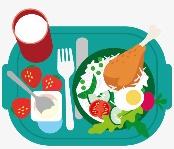 (10 Days)                                         ItemizedAug.	Lunches…  $30.00                            $3.00Reduced Lunches… $4.00                $0.40Breakfast… $18.50                           $1.85Reduced Break… $3.00                    $0.30Kind. Milk… $10.70                         $0.35Adult Lunches… $40.00                   $4.00(21  Days)Sept.	Lunches… $63.00                Reduced Lunches… $8.40Breakfast… $38.85        Reduced Break… $6.30  Kind. Milk… $14.70                           Adult Lunches… $84.00       	(19 Days)Oct.	Lunches… $57.00              Reduced Lunches… $7.60Breakfast… $35.15            Reduced Break… $5.70   Kind. Milk… $13.30                           Adult Lunches… $76.00                     	(19 Days)Nov.	Lunches… $57.00              Reduced Lunches… $7.60Breakfast… $35.15            Reduced Break… $5.70   Kind. Milk… $13.30                           Adult Lunches… $76.00                     	(14 Days)Dec.	Lunches … $42.00            Reduced Lunches… $5.60Breakfast… $25.90         Reduced Break… $4.20     Kind. Milk… $9.80              Adult Lunches… $64.00                (19 days)Jan.	Lunches… $57.00              Reduced Lunches… $7.60Breakfast… $35.15            Reduced Break… $5.70   Kind. Milk… $13.30                           Adult Lunches… $76.00 (19 Days)Feb.	Lunches… $57.00              Reduced Lunches… $7.60Breakfast… $35.15            Reduced Break… $5.70   Kind. Milk… $13.30                           Adult Lunches… $76.00             (17 Days)Mar.	Lunches… $51.00                Reduced Lunches… $6.80Breakfast… $31.45           Reduced Break… $5.10    Kind. Milk… $11.90                         Adult Lunches… $68.00               (18 Days)Apr.	Lunches… $54.00           Reduced Lunches… $7.20Breakfast… $33.30            Reduced Break… $5.40     Kind. Milk… $12.60                              Adult Lunches… $72.00              	(12 Days)May	Lunches… $36.00                Reduced Lunches… $4.80  Breakfast… $22.20               Reduced Break… $3.60      Kind. Milk… $8.40                              Adult Lunches… $48.00               Fees  Aug. through December:Gr. K-5 Lunches	             $249.00Reduced Lunches            $33.20Breakfast	             $153.55Reduced Breakfast         $24.90Kind. Milk                            $58.10Fees  Jan. through May:                     Fees for YearGr. 1-5 Lunches	             $255.00             $504.00Reduced Lunches            $34.00              $67.20Breakfast	             $157.25             $310.80Reduced Breakfast         $25.50               $50.40Kind. Milk                            $59.50                  $117.60Breakfast will be served.  Anyone is welcome.  We would prefer having your child sign up and eat on a regular basis.  If you want to start or discontinue, please inform the office the beginning of any month.Above is a list of meal prices for the current school year. An automated statement from our lunch software program will be sent out on Fridays.  Please note that lunch money is due the beginning of each month.  Also, please note that your child’s lunches will be cut off if the family’s balance reaches a negative $15.00.  This policy is stated in the student handbook .